104學年度高中職適性學習社區教育資源均質化實施方案用鼓掌的雙手做環保---環保站服務學習課程依據104學年度高中職適性學習社區教育資源均質化實施方案辦理。目標結合社區服務學習與人文教育的資源，強化社區國高中的資源共享，實踐教育部「均質化」的教育意涵。透過環保站體驗活動，引導學生了解並重視全球暖化的議題，進而啟發學生珍惜能源、愛護環境，也從中培養學生服務社區的熱忱。指導單位：教育部。承辦單位：臺南巿私立慈濟高中協辦單位：慈濟基金會崇善環保教育站參加對象：全巿各國、高中學生自由報名參加參加人數：含本校學生預計80位（以校外學生為優先）實施日期：105年04月10日(日)上午08:30-11：30實施地點：慈濟基金會崇善環保教育站（地址：臺南巿仁德區文華路二段1170巷，地圖詳如附表四）課程表：如附表一。報名事項報名截止日期：105年04月06日前。報名方式：03月25日中午12點起至04月06日中午12點止請上臺南慈濟高中中學部網站(http://www.tcsh.tn.edu.tw/index2.htm)報名，額滿為止；若報名截止日期前已額滿，則提前截止報名。請各校收齊家長同意書（附表三）後，於04/06前以限時掛號郵寄（郵戳為憑）或傳真06-2933838至本校。郵寄地址及收件人：70844臺南市安平區建平五街111號 臺南巿私立慈濟高中輔導室洪詩淳老師收。錄取方式以未參加過本校辦理的環保站服務學習課程的同學優先錄取。報名資料未齊全者，取消其錄取資格。正式錄取名單於4/7下午17:00前公告於本校中學部首頁。若本次活動未獲錄取，歡迎同學參加本校下學期10月份之場次。參加須知交通說明：自行前往：請於04/10(日)當日上午8：00～8：30前至慈濟基金會崇善環保教育站報到。地址：臺南巿仁德區文華路二段1170巷（地圖詳如附表四）搭慈濟高中專車：請於04/10(日)當日上午7：30前至慈濟高中報到。（逾時不候喔！）志工服務時數說明：惠請貴校准予學生報名參加活動，並協助後續核發、認證志工服務時數給學生，感恩！為利貴校後續行政事宜，惠請協助提醒學生務必要先完成貴校「校外服務活動申請流程」，感恩！全程參與活動者由本校核發環保站服務學習證書寄至貴校，屆時煩請協助轉交學生，感恩！當天服裝請著各校運動服、運動鞋。基於安全考量，切勿穿著過短之褲子及涼鞋、拖鞋。（建議穿著運動長褲）攜帶物品：筆、筆記本、環保杯、口罩及健保卡。請勿攜帶mp3、手機等貴重物品。經費：由教育部補助本校104學年度高中職適性學習社區教育資源均質化經費支應，經費概算如下表。本實施計劃經本校校長同意後實施，修訂時亦同。附表一「環保站服務學習課程」活動流程表附表二臺南巿私立慈濟高中104學年度「環保站服務學習課程」報名表(格式如下，請統一網路報名，感恩!)附表三臺南巿私立慈濟高中104學年度「環保站服務學習課程」家長同意書茲同意敝子弟　　　　　 參加臺南巿私立慈濟高中承辦之「環保站服務學習課程」活動，並遵守活動中各項規定，如有違規經帶隊老師屢勸不聽，願意逕行帶回。家長簽名：中華民國105年  月 　日附表四 崇善環保教育站地圖（星星    即為目的地）路線1（藍色）：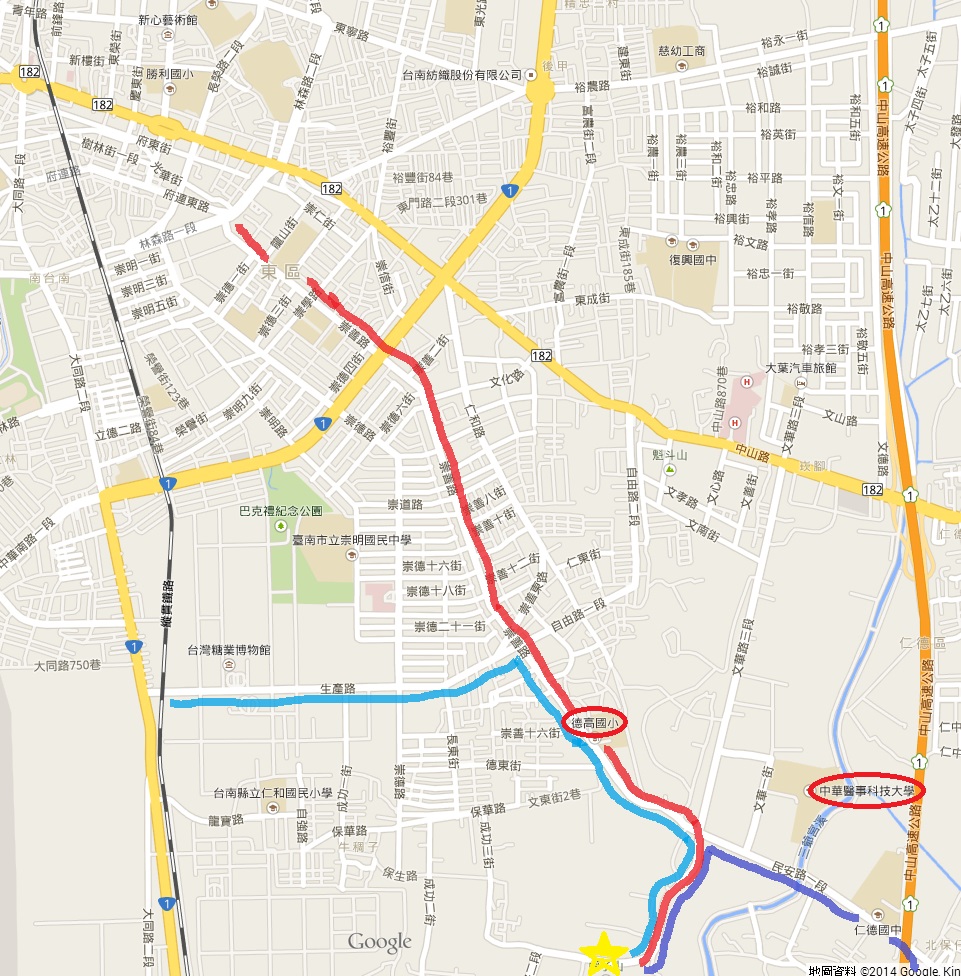 　　生產路→右轉崇善路→經過德高國小→接仁德區民安路一段→民安路一段與文華路交叉路口(左手邊有中油加油站) 右轉直走→碰到有90度大轉彎的外圍，即會看到環保站在您的左側。路線2（紅色）：　　崇善路直走→經過德高國小→接仁德區民安路一段→民安路一段與文華路交叉路口(左手邊有中油加油站) 右轉直走→碰到有90度大轉彎的外圍，即會看到環保站在您的左側。路線3（紫色）：　　民安路一段→民安路一段與文華路交叉路口(右手邊有中油加油站)左轉直走→碰到有90度大轉彎的外圍，即會看到環保站在您的左側。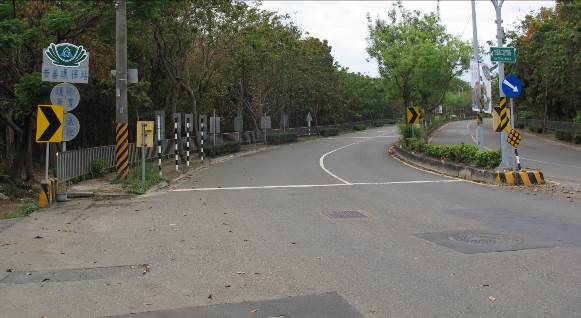 時間活動項目活動內容0800-0830學員報到環保歌曲帶動0830-0835行禮如儀三問訊、互道早安0835-0840致歡迎詞主辦單位致歡迎詞0840-0900(1)人人做環保(2)環保教育-五善十指(3)分站說明+分組整隊就位(1)環保歌曲表演(2)環保理念及環保十指口訣(3)分站活動講解+分三組每組約25人0915-1005分站活動1第一組環保實做體驗―分類站0915-1005分站活動2第二組環保實做體驗―塑膠袋站0915-1005分站活動3第三組環保實做體驗―寶特瓶拆解站1005-1055分站活動1第三組環保實做體驗―分類站1005-1055分站活動2第一組環保實做體驗―塑膠袋站1005-1055分站活動3第二組環保實做體驗―寶特瓶拆解站1055-1105身心寬暢各隊隊輔引導學員淨手、用茶水1105-1125法喜多分享學員心得分享、填寫回饋單、老師愛的叮嚀與祝福、致贈結緣品1125-1130感恩與祝福協辦單位團隊愛的祝福1125-1130愛與關懷‧賦歸唱歡送歌學校名稱班級年   班年   班學生姓名生日　 年　 月　 日身份證字號(辦理保險用)身份證字號(辦理保險用)□男　□女家長姓名與參加者關係與參加者關係手機號碼聯絡電話聯絡電話公： 　  　　   宅：公： 　  　　   宅：公： 　  　　   宅：公： 　  　　   宅：身體特殊狀況交代□無□有：                                         □無□有：                                         □無□有：                                         □無□有：                                         □無□有：                                         □無□有：                                         □無□有：                                         交通□自行前往：請於04/10當日上午8：00～8：30前到慈濟基金會崇善環保教育站報到□搭慈濟高中專車：請於04/10當日上午7：30前至慈濟高中報到請務必按照勾選之交通方式前往，以利本校作業，感恩！□自行前往：請於04/10當日上午8：00～8：30前到慈濟基金會崇善環保教育站報到□搭慈濟高中專車：請於04/10當日上午7：30前至慈濟高中報到請務必按照勾選之交通方式前往，以利本校作業，感恩！□自行前往：請於04/10當日上午8：00～8：30前到慈濟基金會崇善環保教育站報到□搭慈濟高中專車：請於04/10當日上午7：30前至慈濟高中報到請務必按照勾選之交通方式前往，以利本校作業，感恩！□自行前往：請於04/10當日上午8：00～8：30前到慈濟基金會崇善環保教育站報到□搭慈濟高中專車：請於04/10當日上午7：30前至慈濟高中報到請務必按照勾選之交通方式前往，以利本校作業，感恩！□自行前往：請於04/10當日上午8：00～8：30前到慈濟基金會崇善環保教育站報到□搭慈濟高中專車：請於04/10當日上午7：30前至慈濟高中報到請務必按照勾選之交通方式前往，以利本校作業，感恩！□自行前往：請於04/10當日上午8：00～8：30前到慈濟基金會崇善環保教育站報到□搭慈濟高中專車：請於04/10當日上午7：30前至慈濟高中報到請務必按照勾選之交通方式前往，以利本校作業，感恩！□自行前往：請於04/10當日上午8：00～8：30前到慈濟基金會崇善環保教育站報到□搭慈濟高中專車：請於04/10當日上午7：30前至慈濟高中報到請務必按照勾選之交通方式前往，以利本校作業，感恩！